PENERAPAN SISTEM BAGI HASIL DALAM MENINGKATKAN JUMLAH NASABAH PEMBIAYAAN MUDHARABAH  PADA PT. BPR SYARIAH BAITURRIDHA PUSAKALAPORANDiajukan Untuk Memenuhi Salah Satu Syarat Guna Menempuh Gelar Ahli Madya Jurusan Keuangan dan Perbankan, Fakultas Ekonomi Pada Universitas Sangga Buana YPKP Bandung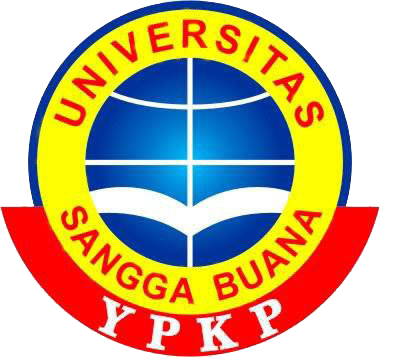 Disusun Oleh :RINA AGUSTINAA0011331RB1001FAKULTAS EKONOMIUNIVERSITAS SANGGGA BUANAYAYASAN PENDIDIKAN KEUANGAN DAN PERBANKAN BANDUNG 2015PERNYATAANDengan ini saya menyatakan bahwa dalam Tugas Akhir ini tidak terdapat karya yang pernah diajukan untuk memperoleh kelulusan gelar diploma di suatu perguruan tinggi dan sepanjang sepengetahuan saya juga tidak terdapat yang pernah ditulis atau diterbitkan oleh orang lain. Kecuali yang secara tertulis diacu dalam naskah ini dan disebutkan dalam daftar pustaka.Bandung,  September 2015Rina Agustina